Year Three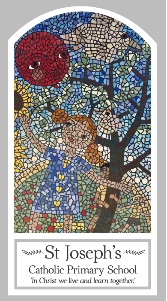 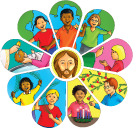 Domestic Church – FamilyTopic 1: HomesKey WordsKey WordsWordDefinitionHomeLoveFamilyDifferenceRespectJoysSorrows CommunityFamilyBig QuestionWhat makes a house a home?My first thoughts:What will I learn?To be able to retell some of the advice offered by Paul in his letters about living together as a family and the life of the Holy Family. To be able to describe some ways Christians live as people chosen by God. To be able to ask questions about what you and others wonder about how God is always with us, and realise that this is a difficult question to answer. To be able to make links between some scripture you have studied and the belief that God can make a difference in everyday life through God’s unchanging love. To give reasons why Christians should try to love others. To compare my own and others’ ideas about what you and others wonder about how God is always with us, and realise that some questions are difficult to answer. 